106學年度臺南市自造教育示範中心「 木工家具創意生活應用-柚木托盤製作」教師研習實施計畫一、	依據     (一)中華民國106年9月5日臺南市政府教育局第1060879630號函辦理     (二)106學年度年度臺南市自造教育中心計畫辦理二、	目的(一)提供教師了解木工機具操作安全的應用。(二)增進中教師 了解認識木工家具生活化的運用。(三)提升教師了解木頭的特性與應用，能運用在生活創意設計與應用之班級教學。 三、	辦理單位：臺南市自造教育示範中心       四、	研習時間 107 年 4 月 30 日 (星期一)  09:00 至 16:00 五、	研習地點	臺南市自造教育示範中心生活科技教室     （702 台南市南區新孝路87號，如附件） 六、	研習對象      臺南市國中小教師，以臺南市自造教育推廣教師社群教師優先錄取，共15人 七、	課程內容： 八、預期效果          協助教師瞭解生活木工創意原理及其應用生活化，並能自行運用木材施做有關生活上的應用，運用木工家具創意開設課程，以其充實教師創意實務教學的能力。 九、報名方式：    本研習採網路報名，自即日起至107年4月27日（星期五）額滿為止，請至臺南市學習護照報名，課程名稱為106學年度臺南市自造教育示範中心「 木工家具創意生活應用-柚木托盤製作」教師研習，課程代碼212269。為維護課程品質，不接受現場報名。本活動全程參與者，完成研習後核予研習時數6小時，活動當天請給予公假登記。 十、注意事項     (一) 本研習需繳交300元材料費，研習當天收取。(二) 為響應環保及撙節費用，煩請自備杯具。(三) 為珍惜教育資源，經報名錄取人員不得無故缺席，完成報名程序之研習人 員，倘因特殊緊急事件無法參加者，請於研習前3日辦理取消研習作業，以利主辦單位通知備取人員參加研習活動。(四) 若有任何問題請洽聯絡人：臺南市新興國中設備組長林彥佑     聯繫電話：06-2633171轉118     電子信箱：yenyolin@tn.edu.tw十一、活動經費：     所需經費由臺南市自造教育示範中心經費項下支應，覈實核銷。附件：  前往臺南自造教育示範中心(新興國中)之高速公路路線：北下:沿國道1號前往南區的西濱公路（西部濱海公路/台17線）。從台86線的台17線出口下交流道，接著沿西部濱海公路（台17線）前往臺南的新孝路。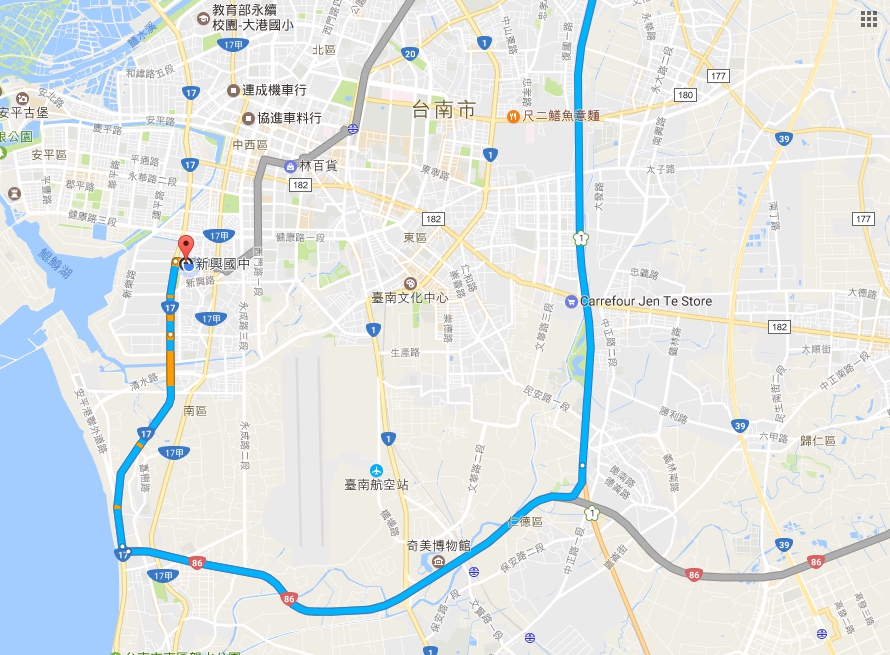 南上:　　走國道1號前往南區。從台86線的台17線出口下交流道，接著沿西部濱海公路/台17線前往臺南的新孝路。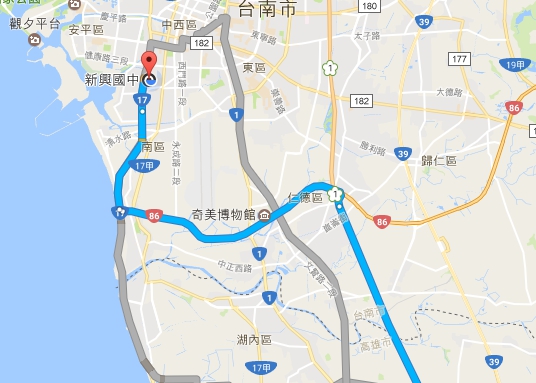 前往臺南自造教育示範中心(新興國中)之台鐵轉乘公車路線圖台南火車站：1、搭乘市區公車6號(仁德轉運站-台南火車站-新興國宅)，從「台南火車站(北站站牌)」至「國宅北」，約35分鐘。2、「國宅北」站下車後，約在新孝路與金華路二段交叉路口，請延「新孝路」走至新興國中大門口。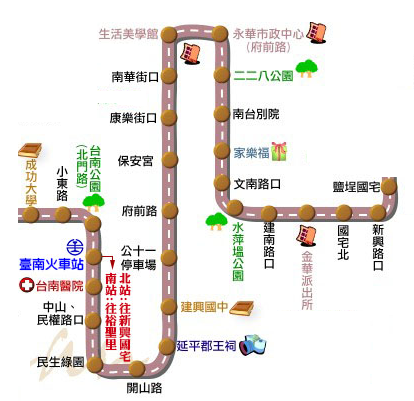 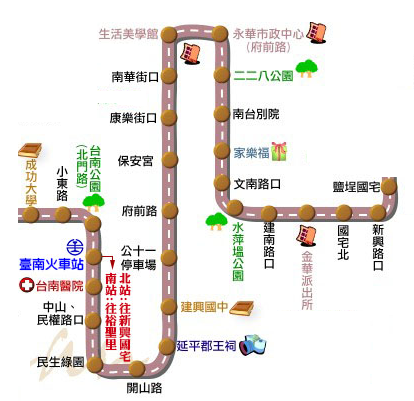      日期時間時數課程內容講座4 月 30 日   (星期一)08：30-09：00 報到新興國中團隊4 月 30 日   (星期一)09：00-10：0014 月 30 日   (星期一)10：00-12：0024 月 30 日   (星期一)12：00-13：00中午用餐/休息時間新興國中團隊4 月 30 日   (星期一)13：00-16：003柚木托盤取料的選擇 柚木拋光研磨柚木托盤上油保養講師 文清工坊  沈仁傑助教 文清工坊  黃正明臺南火車站06:3006:5007:2007:3007:4008:1508:40